. Севастополь, ул. Новикова, 14  т. +7 (8692) 630085, т/ф. +7 (8692) 631696  e-mail:balakcovetsv@mail.ru____________________________________________________________________________________________________________________________ПОСТАНОВЛЕНИЕСовета Балаклавского муниципального округа города Севастополя II созыва «18» «12» 2018 г.                                   № 10/С                                    г. СевастопольО созыве второго пленарного заседания двадцать второй сессии Совета Балаклавского муниципального округа города Севастополя II созываРуководствуясь Конституцией РФ, Федеральным законом от 06.10.2003              № 131-ФЗ «Об общих принципах организации местного самоуправления в Российской Федерации», Законом города Севастополя от 30.12.2014 № 102-ЗС «Об организации местного самоуправления в городе Севастополе», на основании Устава внутригородского муниципального образования города Севастополя Балаклавского муниципального округа и Регламента Совета Балаклавского муниципального округа: Созвать второе пленарное заседание двадцать второй сессии Совета Балаклавского муниципального округа города Севастополя II созыва на                  26.12.2018 г. в 11.00.Местом проведения второго пленарного заседания двадцать второй сессии Совета Балаклавского муниципального округа города Севастополя II созыва определить кабинет № 1, расположенный в административном здании по адресу: 299042, г. Севастополь, ул. Новикова, 14.Вынести на рассмотрение второго пленарного заседания двадцать второй сессии Совета Балаклавского муниципального округа города Севастополя II созыва следующие вопросы:О бюджете внутригородского муниципального образования города Севастополя Балаклавский муниципальный округ на 2019 год и плановый период 2020 и 2021 годов.О внесении изменений в решение Совета Балаклавского муниципального округа от 29.12.2017 № 14с-2-92 «О бюджете внутригородского муниципального образования города Севастополя Балаклавский муниципальный округ на 2018 год и плановый период 2019-2020 годов».О внесении изменений в решение Совета Балаклавского муниципального округа от 19.07.2018 № 19с-2-127 «Об определении перечня должностных лиц местной администрации внутригородского муниципального образования города Севастополя Балаклавского муниципального округа, уполномоченных составлять протоколы об административных правонарушениях».О внесении изменений в решение Совета Балаклавского муниципального округа от 28.08.2015 № 8с-1-48 «Об утверждении Инструкции по делопроизводству в органах местного самоуправления внутригородского муниципального образования Балаклавский муниципальный округ».Поручить исполнительному аппарату местной администрации ВМО Балаклавского МО осуществить организационные мероприятия по подготовке и проведению второго пленарного заседания двадцать второй сессии Совета Балаклавского муниципального округа города Севастополя II созыва.Обнародовать настоящее постановление на официальном сайте и информационном стенде внутригородского муниципального образования города Севастополя Балаклавский муниципальный округ.Настоящее постановление вступает в силу со дня его обнародования.Контроль за исполнением настоящего постановления оставляю за собой.Глава ВМО Балаклавский МО, исполняющий полномочия председателя Совета								Е.А. Бабошкин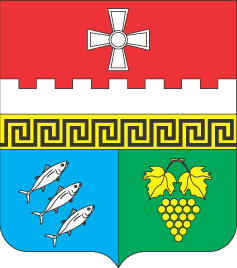 Внутригородское муниципальное образование Балаклавский муниципальный округ (ВМО Балаклавский МО) 